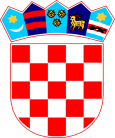 REPUBLIKA HRVATSKA   ZADARSKA ŽUPANIJA   OPĆINA PRIVLAKA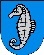            Ivana Pavla II  46.          23233 PRIVLAKAKLASA: 604-01/21-01/01URBROJ: 2198/28-03-21-24Privlaka, 27. prosinca 2021. godineSukladno članku 16. Pravilnika o utvrđivanju kriterija i postupka za dodjelu stipendija učenicima i studentima s područja Općine Privlaka („Službeni glasnik Zadarske županije“, broj 13/18), Povjerenstvo za dodjelu stipendija objavljujeKONAČNA LISTA KANDIDATA – STIPENDIJE 2021./2022.Povjerenstvo za dodjelu stipendija sastavlja konačnu bodovnu listu prvenstva kako slijedi:Dominik Šango 50Katarina Begonja 50Borna Vitlov 50Domagoj Glavan 10Mario Mustać 10Lucija Kršlović 0Matea Surić 0.Budući da je raspisan natječaj za dodjelu 15 (petnaest) novih stipendija, svim kandidatima odobrava se pravo na stipendiju. Korisnici stipendija koji nastavljaju primati Stipendiju bez ponovljanja natječajnog postupka sukladno članku 5. Pravilnika o utvrđivanju kriterija i postupka za dodjelu stipendija učenicima i studentima s područja Općine Privlaka su:Jelena Barunčić,Gloria Grbić,Lorena Mustać,Mateo Mustać,Lucija Surić,Marko Šango,Nikolina Šarić,Tea Fazinić,Jurica Jurlina,Karlo Mustać,Mirjana MustaćKatarina Mustać,Karla Skoblar,Anđela Matulj.Povjerenstvo: 1.	Nina Škibola, predsjednica2.	Nikica Begonja, član3.         Iva Barunčić, član